DAFTAR PUSTAKAJURNAL PRESIDEN REPUBLIK INDONESIA INSTRUKSI PRESIDEN REPUBLIK INDONESIA NOMOR 3 TAHUN 2003 TENTANG KEBIJAKAN DAN STRATEGI NASIONAL PENGEMBANGAN E-GOVERNMENT, 1 (2003).Ansori. (2015). Peraturan Walikota Tegal No.10 Tahun 2018 Tentang Pemanfaatan Teknologi Informasi di Lingkungan Pemerintah Kota Tegal. Paper Knowledge . Toward a Media History of Documents, 3(April), 49–58.LampiranLampiran I INSTRUMEN PENELITIANIdentitas Informan Instrumen wawancara penelitian dengan judul :PENGELOLAAN WEBSITE DALAM PENYEBARAN INFORMASI DIKANTOR DINAS KEPENDUDUKAN DAN PENCATATAN SIPIL KOTA TEGAL PENGELOLAAN Planning (Perencanaan)Bagaimana proses perencanaan dalam pembuatan website oleh Disdukcapil Kota Tegal?Siapa saja  yang terlibat dalam perencanaan pembuatan website Disdukcapil Kota Tegal ini?Bagaimana mekanisme DisdukCapil Kota Tegal dalam merencanakan pembuatan website ?Siapa saja yang bertanggung jawab dalam perencanaan pembuatan website DisdukCapil Kota Tegal ini?Apa saja yang menjadi landasan/acuan yang digunakan dalam  Perencanaan pembuatan Website oleh Disdukcapil Kota Tegal ?Apa saja input yang dibutuhkan pada saat melakukan perencanaan pembuatan website?Kapan Disdukcapil mulai merencanakan pembuatan Website ini?Upaya apa yang dilakukan Disdukcapil Kota Tegal dalam merencanakan pembuatan website itu sendiri? B. Directing (Pengarahan)Bagaimana bentuk pengarahan yang dilakukan Disdukcapil Kota Tegal  dalam pembuatan website ? Siapa yang berperan  dan bertanggung jawab dalam pengarahan pembuatan website ini ? Berapa kali pengarahan yang dilakukan oleh Disdukcapil Kota Tegal terhadap Operator Website?Apakah pengarahan hanya dilakukan kepada Operator Website saja ? ataukah melibatkan stake holder lain juga?Jika melibatkan masyarakat/ stake holder lain, cara yang dilakukan oleh Disdukcapil Kota Tegal sendiri adalah dengan  Apakah ada sosialisasi yang dilakukan oleh Disdukcapil kepada masyarakat Kota Tegal terkait penggunaan website sendiri dalam 	penyebaran informasi. Siapa saja yang berperan dalam mensosiliasikan pemanfaatan website dalam penyebaran informasi ini? Bentuk sosialisasi seperti apa yang dilakukan kepada masyarakat, sehingga masyarakat dapat mengetahui informasi melalui website. Berapa kali sosialisasi tersebut dilaksanakan?, Kemudian bagaimanakah perubahan yang didapatkan sebelum dan setelah melaksanakan sosialisasi tersebut?Apa saja factor pendorong dan penghambat dari Disdukcapil sendiri, dalam melakukan pengelolaan website?C. Organizing (Pengorganisasian)Bagaimana proses pengorganisasian website di Disdukcapil Kota Tegal?Siapa saja yang bertanggung jawab dalam kegiatan pengorganisasian ini?Apakah ada target dalam setiap tahunnya, terkait dengan pengorganisasian website itu sendiri? Apakah ada masalah dalam pengelolaan website seperti penentuan konsep konten, isi website untuk yang akan ditampilkan setiap tahunnya ?Kemudian bagaimana Langkah dan cara yang dilakukan oleh Disdukcapil untuk mengatasi masalah tersebut? Bagaimana tekhnis atau mekanisme yang dilakukan sebelum informasitersebut diunggah ke halaman website disdukcapil itu sendiri?Apakah dampak positif dan negatif dari diterapkannya upaya tersebut?D. Controling (Pengawasan)Bagaimana proses pengawasan pengelolaan website  yang dilakukan oleh Disdukcapil itu sendiri dalam penyebaran informasi publik?Siapa saja yang terlibat dalam pengawasan pengelolaan website ini?Siapa yang bertanggung jawab dalam pengawasan website ini ?Apakah ada evaluasi yang dilakukan oleh Pimpinan Disdukcapil dalam hal ini Kepala Disdukcapil Kota Tegal, terhadap tim pengelola website?Apa saja yang ditekankan dalam evaluasi tersebut ?Kapan dan Berapa kali evaluasi  dilakukan setiap tahunnya?Adakah standar yang ditetapkan dalam pengawasan? Kalau ada apa saja?Bagaimana dampak penggunaan website ini dalam penyebaran informasi public kepada masyarakat. Apakah Pengelolaan website dalam penyebaran informasi public yang dilakukan oleh disdukcapil sudah optimal?LAMPIRAN II DOKUMENTASI 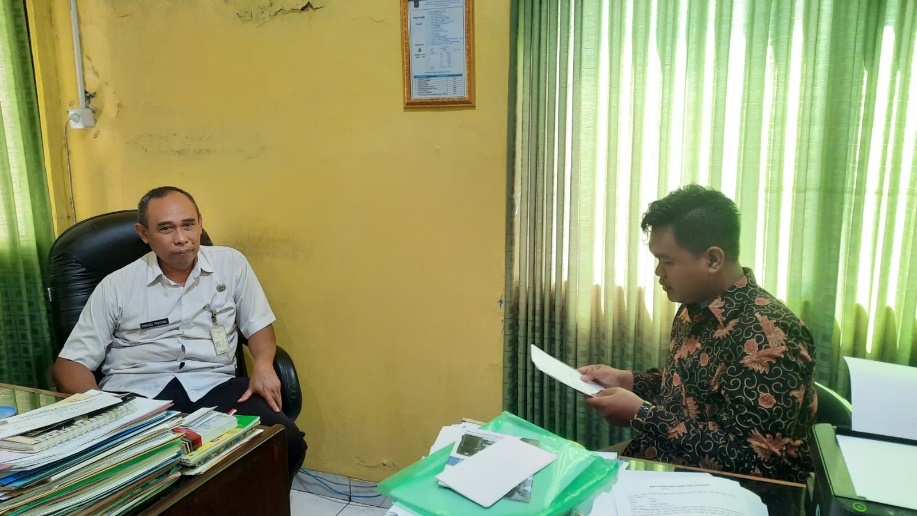 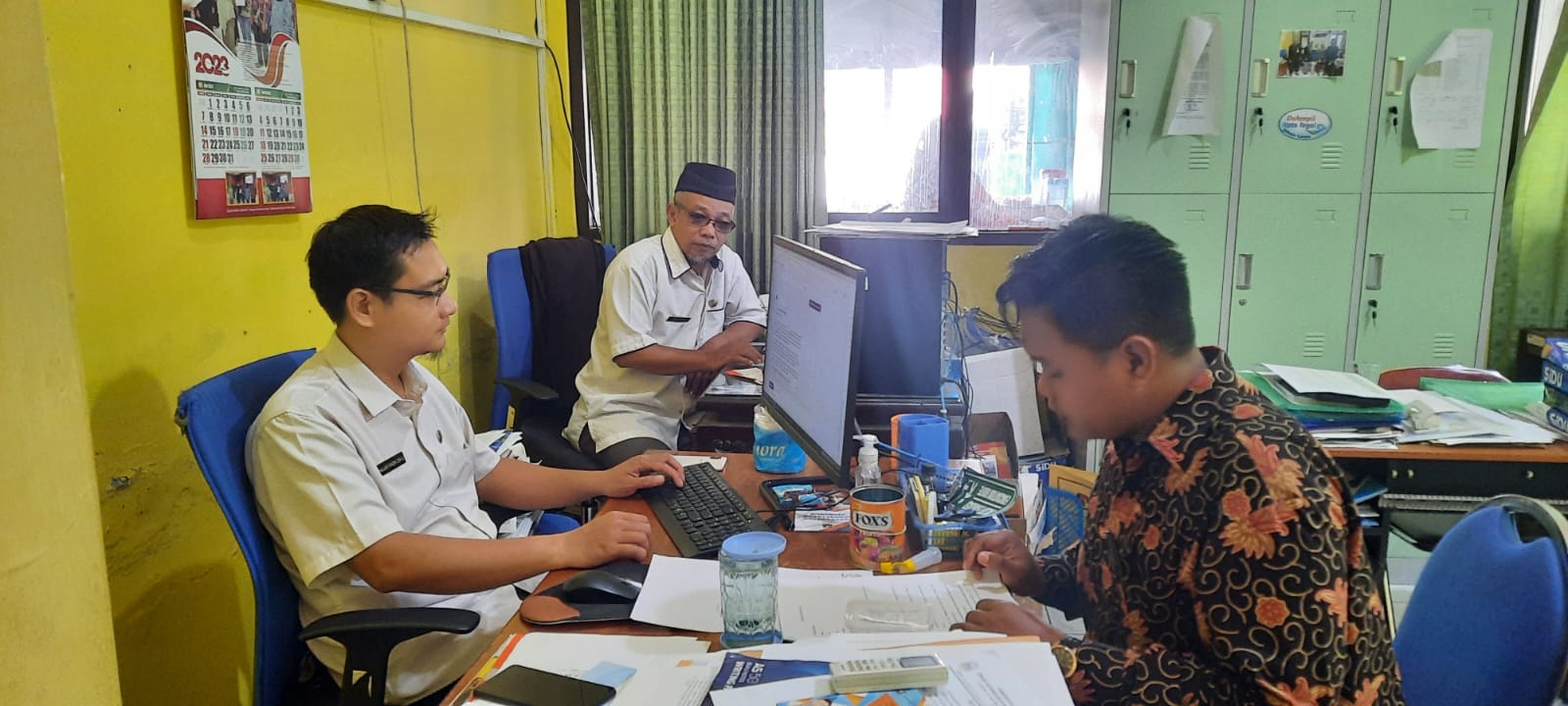 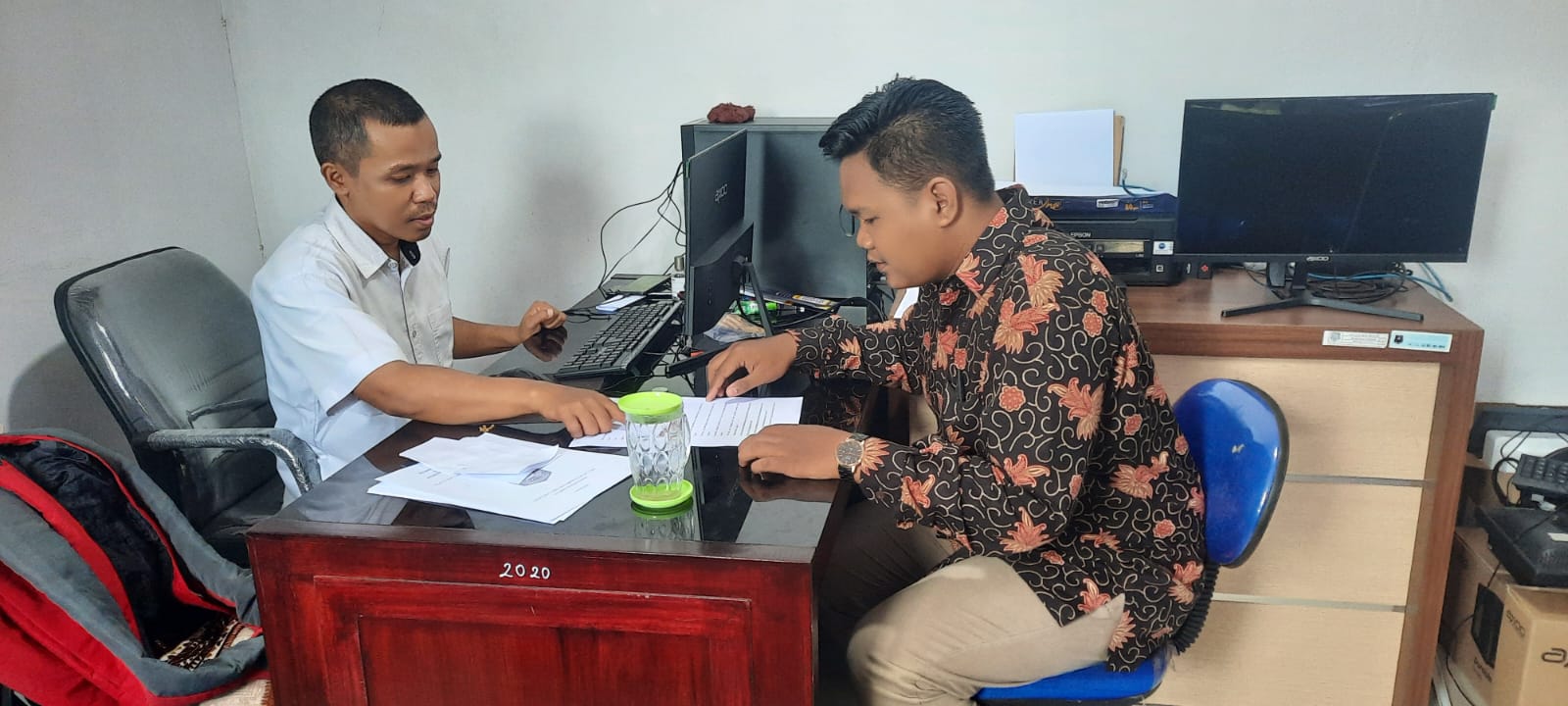 LAMPIRAN III Surat Menyurat Izin Research 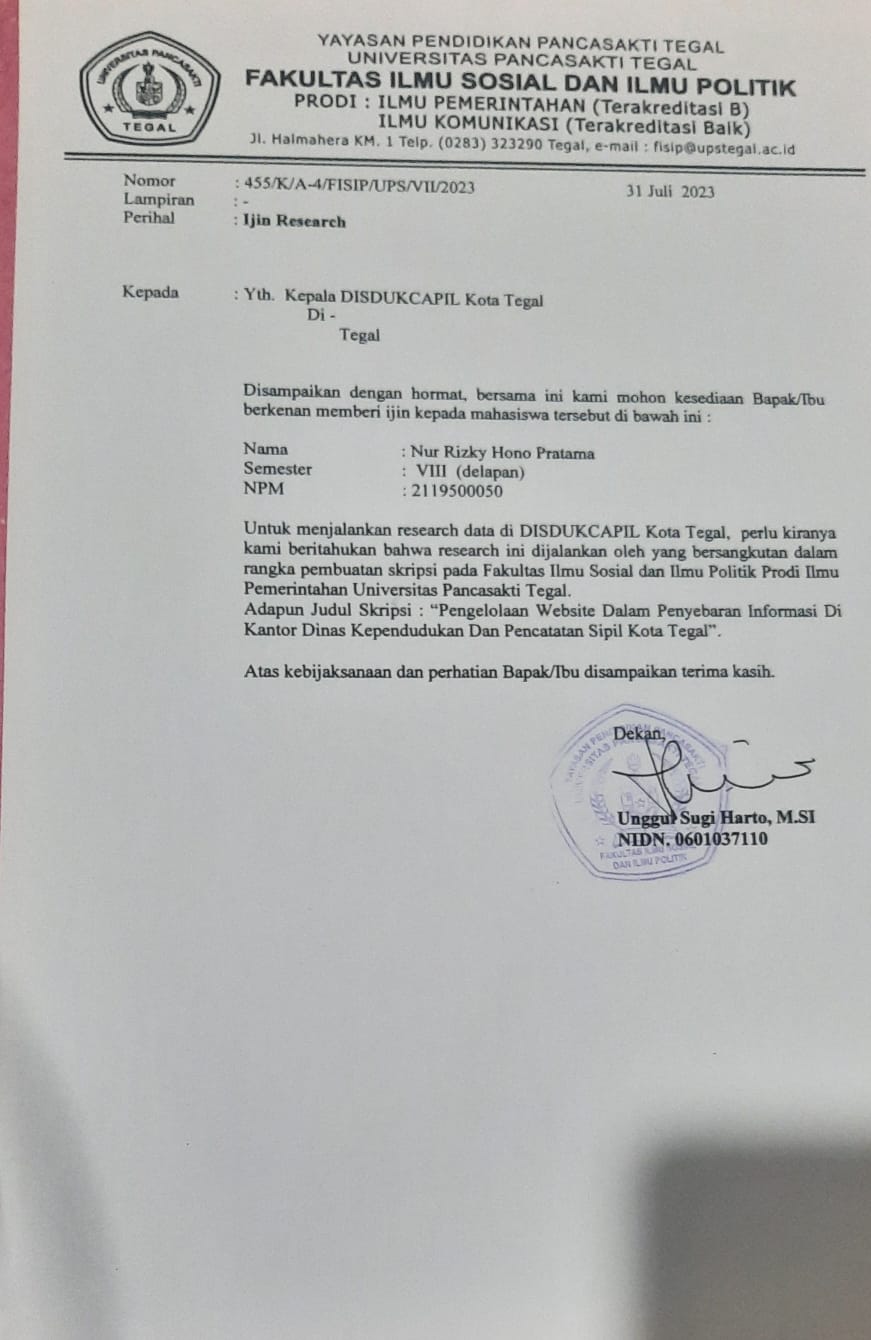 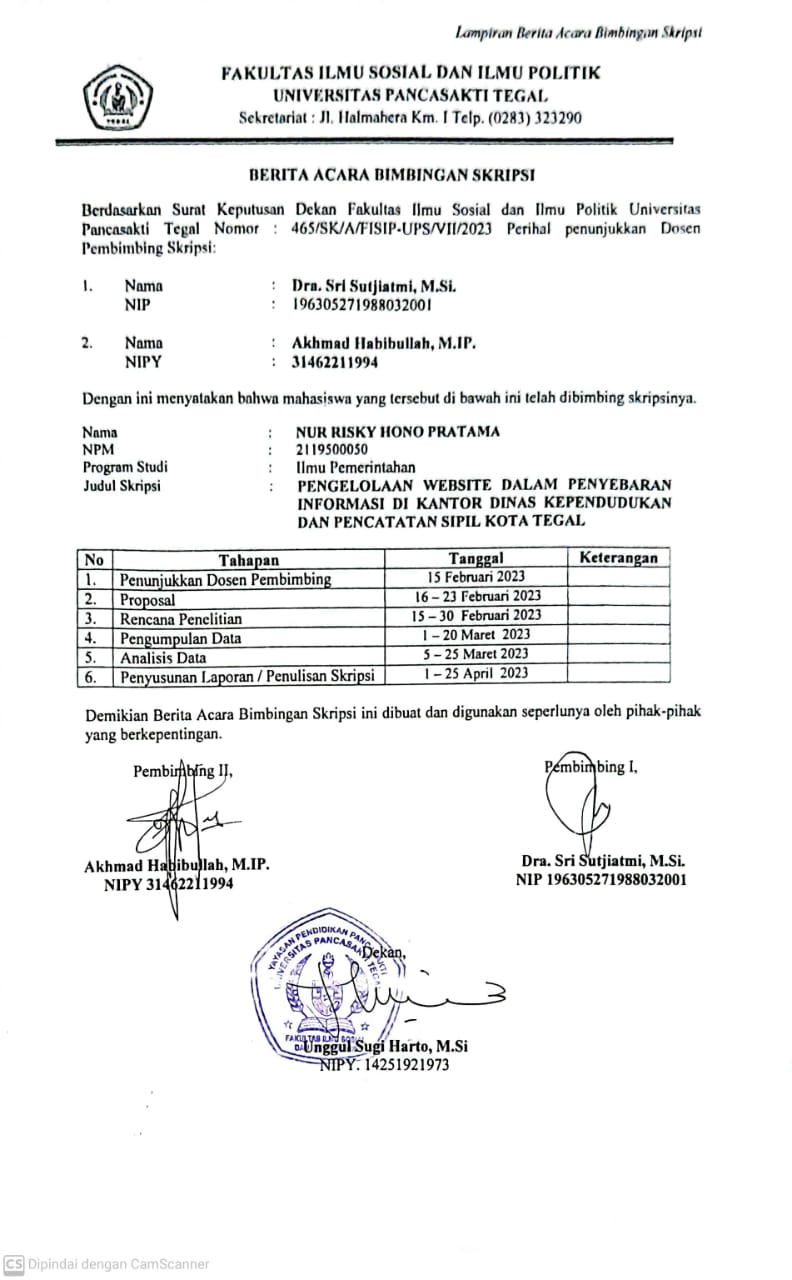 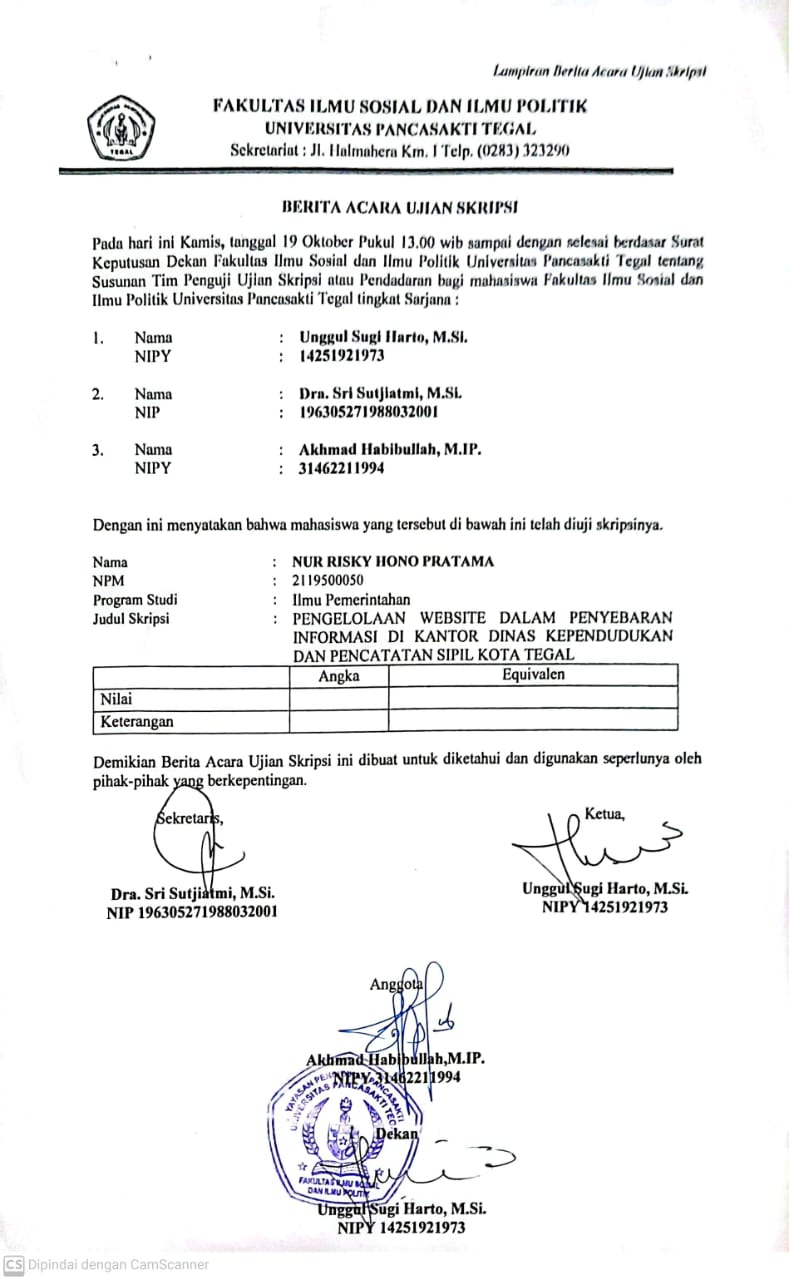 Nama :Usia :Jabatan :Jenis Kelamin :Alamat :